Obec Beniakovce, Beniakovce 44, 044 42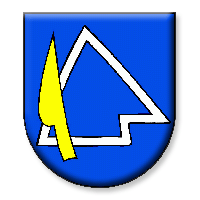 ___________________________________________________________________________            Súhrnná správa o zákazkách s nízkou hodnotou s cenami vyššími ako 1 000 € za 3. kvartál 2014									Ing. Miroslav Halás, v.r.									    starosta obceVáš list číslo / zo dňaNaše čísloVybavuje/linkaBeniakovceIng. Pančišinová07.10.2014Poradové čísloHodnota zákazkyPredmet zákazkyIdentifikácia dodávateľa1.1240,20,- EUR s DPH( 1 033,50EUR bez DPH)Obedy – dôchodcovia5/2014LBD GastroHúskova 23 040 01  Košice2.1 432,60,- EUR s DPH( 1 193,83 bez DPH)Obedy – dôchodcovia6/2014LBD GastroHúskova 23 040 01  Košice3.6 256 EUR s DPH( 5 213,33 EUR bez DPH)Rekonštrukcia verejného osvetlenia CITYLED, s.r.oVrabčia 10040 01  Košice 4.3 578,15 EUR s DPH( 2 981,79 EUR bez DPH)Rekonštrukcia ústredného kúrenia MŠPlynoinštala, s.r.o.Družstevná 20044 42  Rozhanovce5.2 744 EUR s DPH( 2 286,67 EUR bez DPH)Rekonštrukcia verejného osvetlenia CITYLED, s.r.oVrabčia 10040 01  Košice 6.3 512 EUR s DPH( 2 926,67 EUR bez DPH)Rekonštrukcia verejného osvetlenia CITYLED, s.r.oVrabčia 10040 01  Košice 7.9 964,70 EUR s DPH( 8 303,92 EUR bez DPH)Rekonštrukcia ústredného kúrenia MŠPlynoinštala, s.r.o.Družstevná 20044 42  Rozhanovce8.1 453,40,- EUR s DPH( 1 211,17 EUR bez DPH)Obedy – dôchodcovia7/2014LBD GastroHúskova 23 040 01  Košice9.1 284,40 ,- EUR s DPH( 1 070,33 bez DPH)Obedy – dôchodcovia8/2014LBD GastroHúskova 23 040 01  Košice10.1 303,78 EUR s DPH( 1 086,48 EUR bez DPH)Stravné lístky – spoločný úrad DOXX, s.r.o.Kálov 356010 01  Žilina Telefón055/6950183Fax055/7298204E-mailobecbeniakovce@centrum.skInternetwww.obecbeniakovce.skIČO00691224